PROSES PEMBELAJARAN SENI BUDAYA BIDANG MUSIK MENGGUNAKAN BAHAN AJAR LAGU WAJIB DI SEKOLAH DASAR NEGERI CIHAURKUNING 4 KECAMATAN MALANGBONG                   PROPOSAL SKRIPSIDiajukan untuk mengikuti ujian proposal SkripsiOlehGINA MARYAM106040024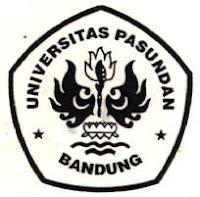 PROGRAM STUDI SENI MUSIK FAKULTAS ILMU SENI DAN SASTRAUNIVERSITAS PASUNDANBANDUNG2014PENANAMAN NILAI-NILAI PATRIOTISME DAN KEBANGSAAN MELALUI PEMBELAJARAN LAGU WAJIB DI SEKOLAH DASAR NEGERI CIHAURKUNING 4 KECAMATAN MALANGBONGSKRIPSIDiajukan untuk melengkapi salah satu syarat mengikuti ujian sidang sarjana seni musikDisususn OlehGINA MARYAM106040024PROGRAM STUDI SENI MUSIK FAKULTAS ILMU SENI DAN SASTRAUNIVERSITAS PASUNDANBANDUNG2014